CAREER OBJECTIVE To be successful member of an esteemed organization and to undertake each and every job of the organization as a challenge and to do it with all my sincere efforts on the basis of my knowledge in the field.EXPERIENCE PROFILEExperience in android application development as freelancer. 2 Months of training in IPCS ernamkulam in android development.2015 Nov -2016 June -JVAL-Tech Engineers Pvt.Ltd.Ernakulam Worked as PLC :- AB,ABB and Siemens( 6 Months experience ).3 years of  experience in Timber company(Part time job while doing graduation).ACADEMIC QUALIFICATION Bachelor degree in electronics                                                                                                              June 2015University of CalicutADDITIONAL QUALIFICATION  CERTIFIED AUTOMATION ENGINEER  IPCS automation An ISO 9001:2008 Certified company(Ingeious Power Control Systems PVT. LTD.)Experience in Android Java and XML.Confident to complete any application by myself.Programmable logic controller.Supervisory Control And Data Acquisition.Variable Frequency Drives.Distributed Control Systems.Human Machine Interface.DETAILS OF THE TRAINING IN INDUSTRIAL AUTOMATIONPLCs got trainedAllen-Bradley, Siemens S7 300 and S7 200, ABB, GE-Fanuc, Keyence, Omron, Delta and Zelio.SCADAWonderware  In Touch, i Fix.HMIAllen-Bradley, Delta.VFDAllen-Bradley-Powerflex , Yaskawa J 1000 .PROJECT EXPERIENCEUnipos android application for mini Point of sale.(Link: UAE Dailer – Five or Hello card ease of calling.Billing application for coffee shop.Fire detection in parking garages.Developed supermarket billing system by using Intel 8052 micro controller, Sensors and Bluetooth module.3D shopping management system for focus mall.SKILLSTECHNICAL SKILLSExperience in mobile application. Especially in Android application development.Professionally trained in Industrial automation.Embedded Systems (Microcontroller 8051, 8052).PCB designing using Dip Trace software.LANGUAGESEnglish, Malayalam, Tamil and Hindi.PROGRAMMINGJava, Xml, X code-Objective C,C, C++. COMPUTER OPERATING SYSTEMSMAC, Microsoft Windows XP, Windows 7, Windows 8, Windows 8.1, Windows 10, Ubuntu, Linux.SOFTWARESMicrosoft Office Word, Power point, Excel, Dip Trace , KEIL  u vision , Adobe  Photoshop.PERSONAL STRENGTHS  Self Confidence, Positive thinking, Leadership, Flexible, hardworking and Self motivating.PERSONAL PROFILEGender	:  MaleMarital status	:  Single Nationality	:  IndianReligion & Caste       	:  Islam, MopilaDate of Birth     	:  27-11-1993Languages Known	:  English, Malayalam, Hindi, Tamil.DECLARATIONI hereby declare that the above given information are true and correct to the best of my knowledge and belief.Place:  30.12.AZHAR AZHAR.334465@2freemail.com 	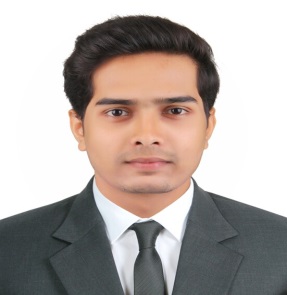 